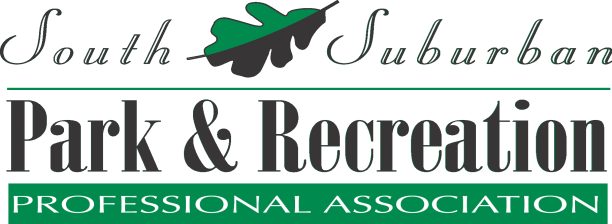 Call to Order – Meeting is called to order at 11:41am.President’s Report – 50th committee will be pushed until June. Last year as active president, thank you for your support this year.President Elect Report – Happy May! The results of the election are that the President Elect position will be Devin Freindreis, from HF.Past President Report –Secretary’s Report – General meeting minutes for April are posted to the website. Thank you to everyone for your involvement and support. Looking forward to another great year.Treasurer’s Report – Payments for awards, luncheon, voting website in April. Wilson Scholarship fund gained a bit of interest. Savings sits at the same amount. Everyone would have received the email with the proposed budget for 2024-2025 and we will be voting on that this year. Thank you to the board for support through this year. General Meeting Minutes May 9, 2024Rooftop Tap, Palos Heights, 11:30amCommittee ReportsAdult/Senior (Devin Frendreis)- Met in April, 7 in attendance. Broke down marketing for seniors and different platforms used. Touched on sponsorships as well. Talked about new and upcoming adult programming 21+. Looking for partners for a womens’ only camping trip. May 20th at 3pm via Zoom is next meeting.Athletics (Skyler Ramberger & Beth Nagel)- Met on 4/18, 6 in attendance. Talked adult sports, current and new, tournaments and leagues, sharing athletic space, and spring softball. Talked sponsorships too. Next meeting is 5/16.Awards (Rachel Bauer & Kristine Wahlgren)- Thank everyone for coming out last month for the awards ceremony and congratulations again to our winners.Diversity (Keith Wallace and Dyana Metheny)- Taking over as Diversity Chair. Let Dyana know if you’re interested in joining.Early Childhood (Kelly Matson & Devin Frendreis)- At April meeting, discussed DCFS, screenings, license exemptions, etc. Discussed early childhood camps, trips, and activities. Early Childhood workshop will be 8/15 at Tinley Park. Next meeting is 5/23 1pm via ZoomFacilities (Cate Coyle & Joe Smith)- Hosted facilities tour in April at Joliet, Plainfield, and Bolingbrook. Had a good group take part. Final meeting will be 5/22 at 2pm via Zoom. Cate stepping down as facility chair. Anthony Morelli from Lemont Park District will take over as co-chair with Joe Smith.Legislative (Hollice Clark & Greg Lewis)- Parks Day went well. Gov proposed sweep for OSLAD, so big takeaway is advocacy for parks is so important. Did the dinner through SSPRPA. Good attendance.  Thank you to everyone who attended.Marketing (Stacy Proper & Kara Case)- Met on 4/16 and discussed tech, AI, and devices. Next meeting is 5/14 at 1pm via Zoom.Parks and Natural Resources (Chris Finn & Ryan Veldman)- Will be hosting a tech demo day tomorrow, 5/10 at Bolingbrook from 10am-11:30am. Will have different vendors out to show technology to staff. Sponsors will generously be paying for lunch. Finalizing food order this afternoon.Professional Development (Olga Viano)- Save the Dates are posted to the website if you are curious. Secured all speakers for meetings and workshops.School Age (Rebecca Perkaus & Sarah Carr)-  Met 8/19 and discussed refund policy and evaluations. Will not be meeting again this year. Rebecca Perkaus stepping down as co-chair and Ewa Koziol from Oak Lawn will be taking over with Sarah Carr.Social (Brenna Bowers & Sarah Hamilton & Lauren Koszola)- Thanks all for coming! Everyone should have received a drink ticket and lunch is being set up.Special Events (Laurie Murray & Janel Geary)- Met on 4/16, 4 in attendance and discussed easter events, weather and contractors. Last meeting is 5/14 at 11am. Email was sent out requesting summer events, so SSPRPA can compile large list so we can all support each other by attending one another’s events. If interested in presenting at IPRA/IAPD Conference, looking to put together a submission. Deadline was extended to late June, so reach out to Laurie if interested.Student (Melissa Ferruzza & Marie Piotrowski)- Student committee will not meet again this year and will pick up in September.Teen/Camp Programming & Day Camp Workshop (Meghan Fenlon)- Met 4/16 in Joliet, last meeting of season. DC Workshop information went out and registration is online. That date is 5/31/24.Old BusinessWhite Sox raffle, $2 per entry.5/10 for 5/25 game5/14 for 5/28 gameNew Business2024-2025 Budget Approval- Rachel provides background surrounding approx.. $3,600.00 deficit. It involves 50th anniversary, rising cost of food/drink for socials. Membership pricing will remain the same for all excluding select members will rise from $12/meeting to $15/meeting. Motion to approve, Sarah Carr. Second, Skylar Ramberger. All in favor. Budget has officially passed.Announcements- Kankakee Valley is hiring for their Executive Director. Split the PotInduction of the New Board- Devin Freindreis is officially inducted into the Board as President Elect and Olga Viano is removed as Past President. Rachel Bauer will become Past President and Sarah Hamilton will become President. Delaney Mossman and Lauren Koszola will remain as Secretary and Treasurer.Adjournment- Motion to adjourn, Brenna. Second, Cate. Meeting is adjourned at 12:09pm. 